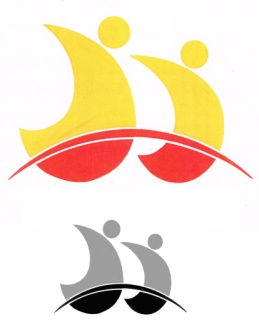 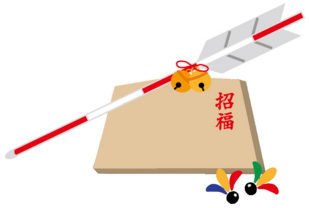 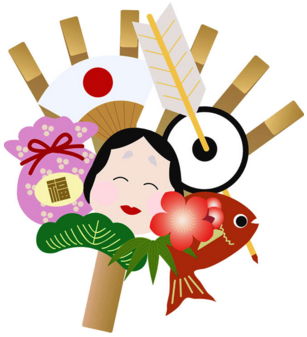 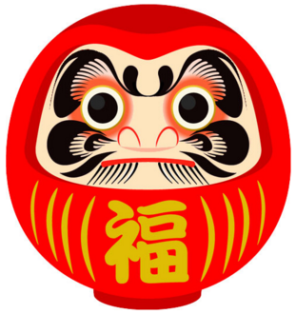 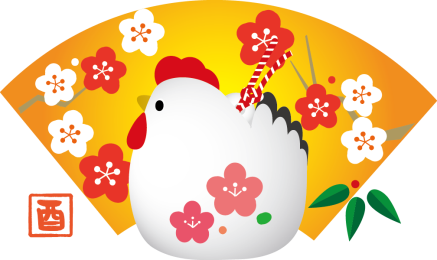 　（申込書は次ページをご利用ください）新年交流パーティー参加申込書ご参加の場合、下記いずれかの方法でご連絡下さい　　　　TEL・FAX　042‐646‐1626　八王子市民活動協議会　　　　Eメール　　kyougi@shiminkatudo-hachioji.jp 団体名：　　　　　　　　　　　　　　　　　　　　　　団体連絡電話番号：　　　　　　　　　　※個人会員の方は、お名前と連絡先のみで結構です。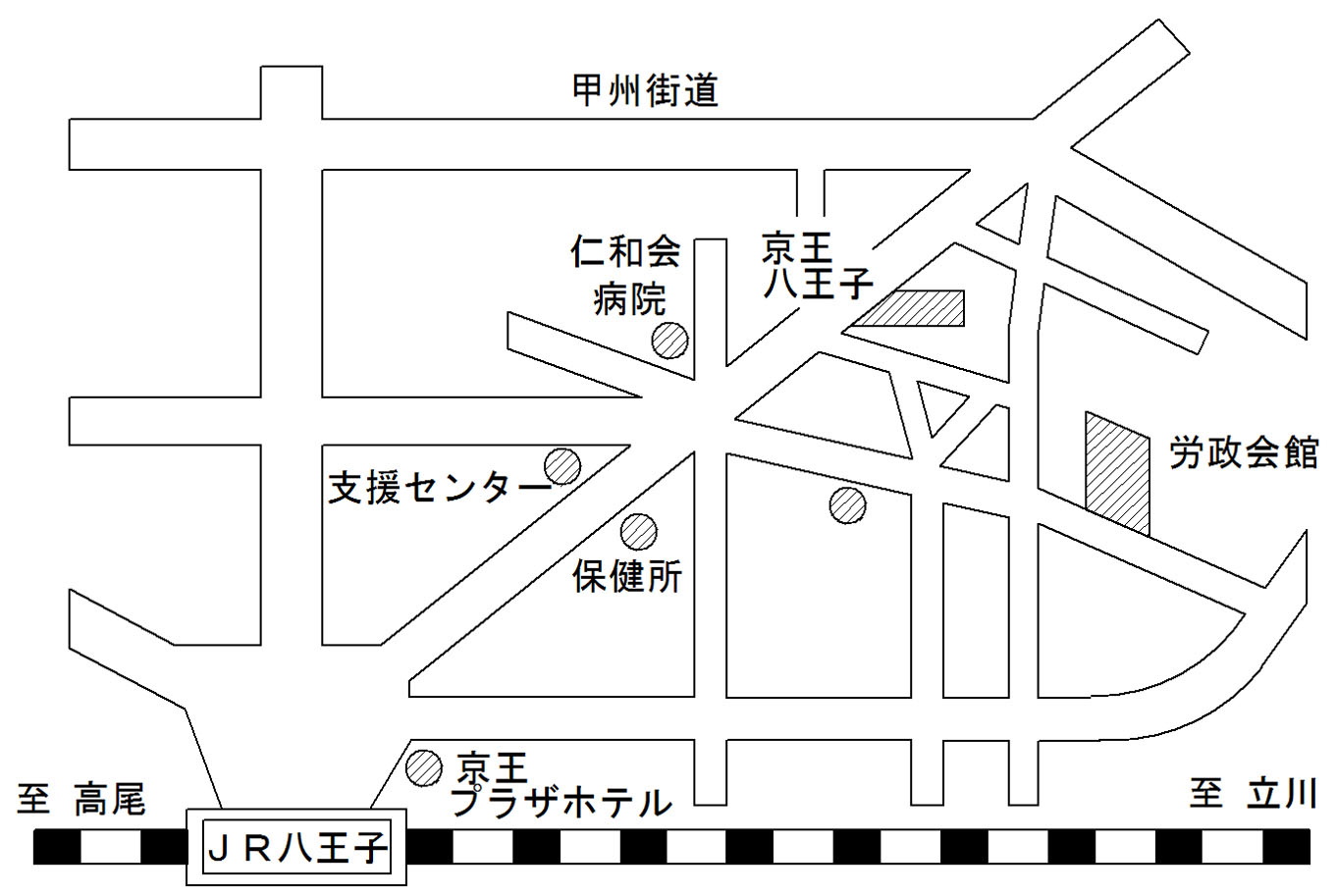 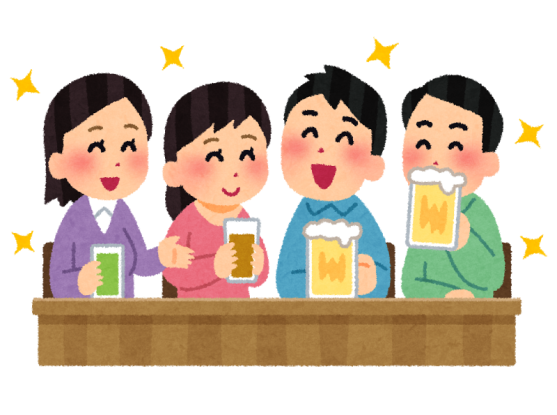 参加者お名前連絡先電話等　　　　　　　　　　　　　　　様　　　　　　　　　　　　　　　様　　　　　　　　　　　　　　　様